ПРОТОКОЛ № _____Доп. Вр.                    в пользу                                           Серия 11-метровых                    в пользу                                            Подпись судьи : _____________________ /_________________________ /ПредупрежденияУдаленияПредставитель принимающей команды: ______________________ / _____________________ Представитель команды гостей: _____________________ / _________________________ Замечания по проведению игры ______________________________________________________________________________________________________________________________________________________________________________________________________________________________________________________________________________________________________________________________________________________________________________________________________________________________________________________________________________________________________________________________Травматические случаи (минута, команда, фамилия, имя, номер, характер повреждения, причины, предварительный диагноз, оказанная помощь): _________________________________________________________________________________________________________________________________________________________________________________________________________________________________________________________________________________________________________________________________________________________________________________________________________________________________________Подпись судьи:   _____________________ / _________________________Представитель команды: ______    __________________  подпись: ___________________    (Фамилия, И.О.)Представитель команды: _________    _____________ __ подпись: ______________________                                                             (Фамилия, И.О.)Лист травматических случаевТравматические случаи (минута, команда, фамилия, имя, номер, характер повреждения, причины, предварительный диагноз, оказанная помощь)_______________________________________________________________________________________________________________________________________________________________________________________________________________________________________________________________________________________________________________________________________________________________________________________________________________________________________________________________________________________________________________________________________________________________________________________________________________________________________________________________________________________________________________________________________________________________________________________________________________________________________________________________________________________________________________________________________________________________________________________________________________________________________________________________________________________________________________________________________________________________________________________________________________________________________________________________________________________________________________________________________________________________________________________________________________________________________________________________________________________________________________Подпись судьи : _________________________ /________________________/ 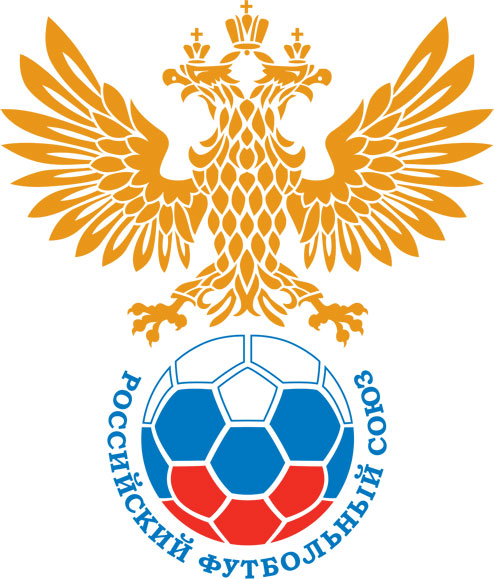 РОССИЙСКИЙ ФУТБОЛЬНЫЙ СОЮЗМАОО СФФ «Центр»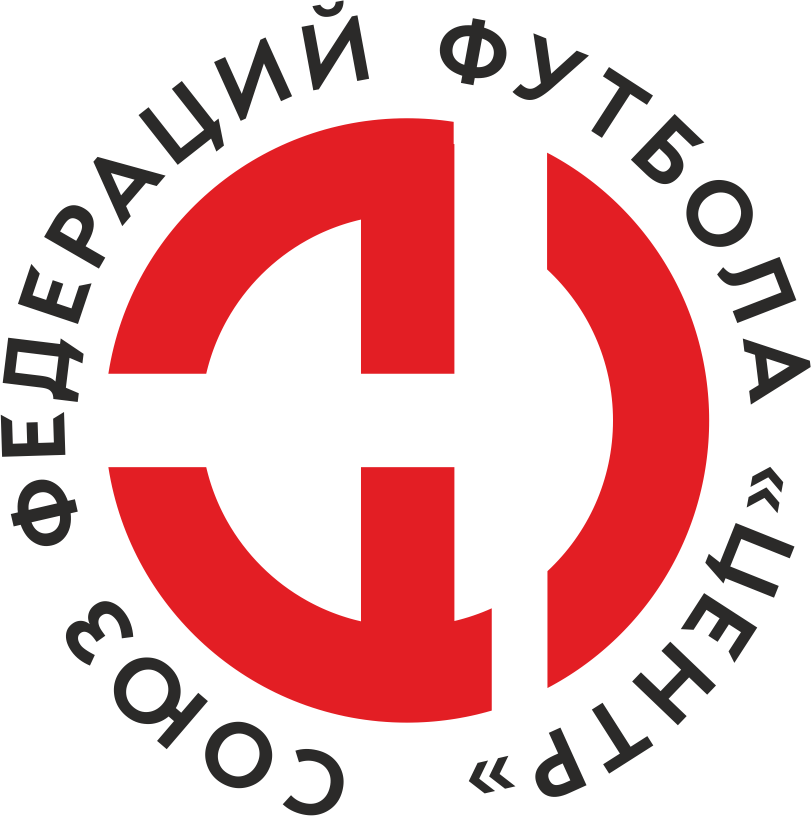    Первенство России по футболу среди команд III дивизиона, зона «Центр» _____ финала Кубка России по футболу среди команд III дивизиона, зона «Центр»Стадион «Локомотив» (Лиски)Дата:19 июня 2021Локомотив (Лиски)Локомотив (Лиски)Локомотив (Лиски)Локомотив (Лиски)Динамо-Брянск-М (Брянск)Динамо-Брянск-М (Брянск)команда хозяевкоманда хозяевкоманда хозяевкоманда хозяевкоманда гостейкоманда гостейНачало:18:00Освещение:естественноеестественноеКоличество зрителей:700Результат:5:0в пользуЛокомотив (Лиски)1 тайм:4:0в пользув пользу Локомотив (Лиски)Судья:Прокопов Дмитрий  (Волгоград)кат.1 кат.1 помощник:Скаков Владислав (Липецк)кат.2 кат.2 помощник:Бобылкин Владислав (Липецк)кат.2 кат.Резервный судья:Резервный судья:Ялунин Олег (Воронеж)кат.1 кат.Инспектор:Кадыков Сергей Петрович (Калуга)Кадыков Сергей Петрович (Калуга)Кадыков Сергей Петрович (Калуга)Кадыков Сергей Петрович (Калуга)Делегат:СчетИмя, фамилияКомандаМинута, на которой забит мячМинута, на которой забит мячМинута, на которой забит мячСчетИмя, фамилияКомандаС игрыС 11 метровАвтогол1:0Дмитрий КотовЛокомотив (Лиски)152:0Данила ЧувасовДинамо-Брянск-М (Брянск)263:0Дмитрий КотовЛокомотив (Лиски)334:0Борис ТрифоновЛокомотив (Лиски)355:0Дмитрий КотовЛокомотив (Лиски)58Мин                 Имя, фамилия                          КомандаОснованиеРОССИЙСКИЙ ФУТБОЛЬНЫЙ СОЮЗМАОО СФФ «Центр»РОССИЙСКИЙ ФУТБОЛЬНЫЙ СОЮЗМАОО СФФ «Центр»РОССИЙСКИЙ ФУТБОЛЬНЫЙ СОЮЗМАОО СФФ «Центр»РОССИЙСКИЙ ФУТБОЛЬНЫЙ СОЮЗМАОО СФФ «Центр»РОССИЙСКИЙ ФУТБОЛЬНЫЙ СОЮЗМАОО СФФ «Центр»РОССИЙСКИЙ ФУТБОЛЬНЫЙ СОЮЗМАОО СФФ «Центр»Приложение к протоколу №Приложение к протоколу №Приложение к протоколу №Приложение к протоколу №Дата:19 июня 202119 июня 202119 июня 202119 июня 202119 июня 2021Команда:Команда:Локомотив (Лиски)Локомотив (Лиски)Локомотив (Лиски)Локомотив (Лиски)Локомотив (Лиски)Локомотив (Лиски)Игроки основного составаИгроки основного составаЦвет футболок: красные       Цвет гетр: красныеЦвет футболок: красные       Цвет гетр: красныеЦвет футболок: красные       Цвет гетр: красныеЦвет футболок: красные       Цвет гетр: красныеНЛ – нелюбительНЛОВ – нелюбитель,ограничение возраста НЛ – нелюбительНЛОВ – нелюбитель,ограничение возраста Номер игрокаЗаполняется печатными буквамиЗаполняется печатными буквамиЗаполняется печатными буквамиНЛ – нелюбительНЛОВ – нелюбитель,ограничение возраста НЛ – нелюбительНЛОВ – нелюбитель,ограничение возраста Номер игрокаИмя, фамилияИмя, фамилияИмя, фамилия1Дмитрий Селезнев Дмитрий Селезнев Дмитрий Селезнев 9Игорь Фатеев (к)Игорь Фатеев (к)Игорь Фатеев (к)4Кирилл Лукьянчиков Кирилл Лукьянчиков Кирилл Лукьянчиков 17Артём Стручков Артём Стручков Артём Стручков 2Сергей Хмелевской Сергей Хмелевской Сергей Хмелевской 7Борис Трифонов Борис Трифонов Борис Трифонов 24Александр Мануковский Александр Мануковский Александр Мануковский 6Захар Шурупов Захар Шурупов Захар Шурупов 14Сергей Гаврилов Сергей Гаврилов Сергей Гаврилов 11Андрей Гарманов Андрей Гарманов Андрей Гарманов 10Дмитрий Котов Дмитрий Котов Дмитрий Котов Запасные игроки Запасные игроки Запасные игроки Запасные игроки Запасные игроки Запасные игроки 27Алексей КовалевАлексей КовалевАлексей Ковалев3Сергей ВасильевСергей ВасильевСергей Васильев19Денис ДмитриевДенис ДмитриевДенис Дмитриев5Владимир НагорныйВладимир НагорныйВладимир Нагорный15Артем ЦиммерманАртем ЦиммерманАртем Циммерман20Артем ЛукшаАртем ЛукшаАртем Лукша21Кирилл ЗоткинКирилл ЗоткинКирилл Зоткин23Рустам ЕгизаровРустам ЕгизаровРустам ЕгизаровТренерский состав и персонал Тренерский состав и персонал Фамилия, имя, отчествоФамилия, имя, отчествоДолжностьДолжностьТренерский состав и персонал Тренерский состав и персонал 1Артем Владимирович СтручковГлавный тренерГлавный тренерТренерский состав и персонал Тренерский состав и персонал 2Юрий Иванович РыбниковНачальник командыНачальник команды3Юрий Николаевич Насонов Администратор Администратор4567ЗаменаЗаменаВместоВместоВместоВышелВышелВышелВышелМинМинСудья: _________________________Судья: _________________________Судья: _________________________11Сергей ХмелевскойСергей ХмелевскойСергей ХмелевскойАртем ЦиммерманАртем ЦиммерманАртем ЦиммерманАртем Циммерман464622Захар ШуруповЗахар ШуруповЗахар ШуруповАртем ЛукшаАртем ЛукшаАртем ЛукшаАртем Лукша5959Подпись Судьи: _________________Подпись Судьи: _________________Подпись Судьи: _________________33Кирилл ЛукьянчиковКирилл ЛукьянчиковКирилл ЛукьянчиковДенис ДмитриевДенис ДмитриевДенис ДмитриевДенис Дмитриев5959Подпись Судьи: _________________Подпись Судьи: _________________Подпись Судьи: _________________44Сергей ГавриловСергей ГавриловСергей ГавриловКирилл ЗоткинКирилл ЗоткинКирилл ЗоткинКирилл Зоткин696955Александр МануковскийАлександр МануковскийАлександр МануковскийВладимир НагорныйВладимир НагорныйВладимир НагорныйВладимир Нагорный727266Андрей ГармановАндрей ГармановАндрей ГармановРустам ЕгизаровРустам ЕгизаровРустам ЕгизаровРустам Егизаров727277        РОССИЙСКИЙ ФУТБОЛЬНЫЙ СОЮЗМАОО СФФ «Центр»        РОССИЙСКИЙ ФУТБОЛЬНЫЙ СОЮЗМАОО СФФ «Центр»        РОССИЙСКИЙ ФУТБОЛЬНЫЙ СОЮЗМАОО СФФ «Центр»        РОССИЙСКИЙ ФУТБОЛЬНЫЙ СОЮЗМАОО СФФ «Центр»        РОССИЙСКИЙ ФУТБОЛЬНЫЙ СОЮЗМАОО СФФ «Центр»        РОССИЙСКИЙ ФУТБОЛЬНЫЙ СОЮЗМАОО СФФ «Центр»        РОССИЙСКИЙ ФУТБОЛЬНЫЙ СОЮЗМАОО СФФ «Центр»        РОССИЙСКИЙ ФУТБОЛЬНЫЙ СОЮЗМАОО СФФ «Центр»        РОССИЙСКИЙ ФУТБОЛЬНЫЙ СОЮЗМАОО СФФ «Центр»Приложение к протоколу №Приложение к протоколу №Приложение к протоколу №Приложение к протоколу №Приложение к протоколу №Приложение к протоколу №Дата:Дата:19 июня 202119 июня 202119 июня 202119 июня 202119 июня 202119 июня 2021Команда:Команда:Команда:Динамо-Брянск-М (Брянск)Динамо-Брянск-М (Брянск)Динамо-Брянск-М (Брянск)Динамо-Брянск-М (Брянск)Динамо-Брянск-М (Брянск)Динамо-Брянск-М (Брянск)Динамо-Брянск-М (Брянск)Динамо-Брянск-М (Брянск)Динамо-Брянск-М (Брянск)Игроки основного составаИгроки основного составаЦвет футболок: синие   Цвет гетр:  синиеЦвет футболок: синие   Цвет гетр:  синиеЦвет футболок: синие   Цвет гетр:  синиеЦвет футболок: синие   Цвет гетр:  синиеНЛ – нелюбительНЛОВ – нелюбитель,ограничение возрастаНЛ – нелюбительНЛОВ – нелюбитель,ограничение возрастаНомер игрокаЗаполняется печатными буквамиЗаполняется печатными буквамиЗаполняется печатными буквамиНЛ – нелюбительНЛОВ – нелюбитель,ограничение возрастаНЛ – нелюбительНЛОВ – нелюбитель,ограничение возрастаНомер игрокаИмя, фамилияИмя, фамилияИмя, фамилия1Данила Чувасов (к)Данила Чувасов (к)Данила Чувасов (к)3Даниил Фомичев Даниил Фомичев Даниил Фомичев 6Данил Жиляев Данил Жиляев Данил Жиляев 7Игорь Короба Игорь Короба Игорь Короба 8Иван Макеев Иван Макеев Иван Макеев 17Матвей Бурлаков Матвей Бурлаков Матвей Бурлаков 24Иван Сергеев Иван Сергеев Иван Сергеев 23Максим Пикатов Максим Пикатов Максим Пикатов 20Даниил Чернобай Даниил Чернобай Даниил Чернобай 10Артем Медведев Артем Медведев Артем Медведев 25Арсений Медведев Арсений Медведев Арсений Медведев Запасные игроки Запасные игроки Запасные игроки Запасные игроки Запасные игроки Запасные игроки 16Григорий МакеевГригорий МакеевГригорий Макеев11Никита ЧерняковНикита ЧерняковНикита Черняков14Максим ЭртманМаксим ЭртманМаксим Эртман15Никита МеренковНикита МеренковНикита Меренков19Егор МамоновЕгор МамоновЕгор Мамонов2Максим КулешовМаксим КулешовМаксим КулешовНЛ12Александр НовиковАлександр НовиковАлександр НовиковТренерский состав и персонал Тренерский состав и персонал Фамилия, имя, отчествоФамилия, имя, отчествоДолжностьДолжностьТренерский состав и персонал Тренерский состав и персонал 1Дмитрий Вячеславович ДурневТренер вратарейТренер вратарейТренерский состав и персонал Тренерский состав и персонал 2Леонид Васильевич ГончаровАдминистраторАдминистратор34567Замена Замена ВместоВместоВышелМинСудья : ______________________Судья : ______________________11Игорь КоробаИгорь КоробаМаксим Эртман3222Матвей БурлаковМатвей БурлаковЕгор Мамонов59Подпись Судьи : ______________Подпись Судьи : ______________Подпись Судьи : ______________33Данил ЖиляевДанил ЖиляевМаксим Кулешов59Подпись Судьи : ______________Подпись Судьи : ______________Подпись Судьи : ______________44Артем МедведевАртем МедведевНикита Черняков72556677        РОССИЙСКИЙ ФУТБОЛЬНЫЙ СОЮЗМАОО СФФ «Центр»        РОССИЙСКИЙ ФУТБОЛЬНЫЙ СОЮЗМАОО СФФ «Центр»        РОССИЙСКИЙ ФУТБОЛЬНЫЙ СОЮЗМАОО СФФ «Центр»        РОССИЙСКИЙ ФУТБОЛЬНЫЙ СОЮЗМАОО СФФ «Центр»   Первенство России по футболу среди футбольных команд III дивизиона, зона «Центр» _____ финала Кубка России по футболу среди футбольных команд III дивизиона, зона «Центр»       Приложение к протоколу №Дата:19 июня 2021Локомотив (Лиски)Динамо-Брянск-М (Брянск)команда хозяевкоманда гостей